Программа по развитию образной  памяти, внимания, воображения,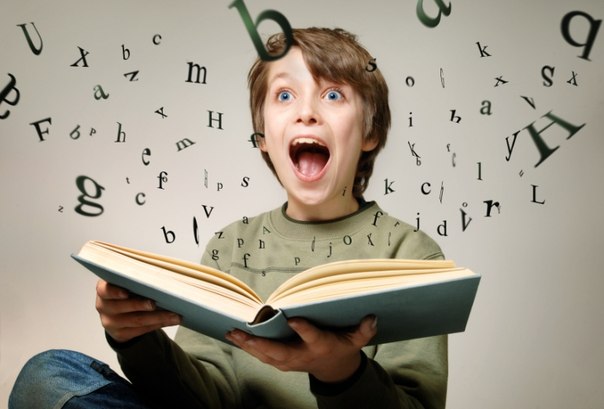 гибкого и скоростного  мышления дляшкольников 1- 4 классовБЕСПЛАТНО!!!Занятияпо 45  минут,   1 раз  в  неделю по понедельникам